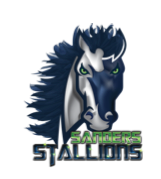 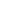 2019-2020 Sanders Memorial Elementary Kindergarten Supply ListIndividual Student Supply List: Please label1- Durable Headphones (no ear-buds!) **Students will use these multiple times a day. Please consider the quality of the headphones (jack, cord, ear muffs, etc.) when purchasing.   (Suggested Brand: Little Gadgets Kinect )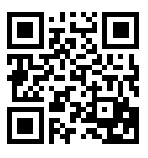 1- Fiskar Scissors (Please don’t substitute)2 - plastic 5 Star Mead  folders with 3 prongs (Please don’t substitute)2 - 3 hole punched CLEAR window binder pencil pouch				Community Supply List: Please DON’T Label2 packs “skinny” EXPO dry erase markers 	1 pack “fat” EXPO dry erase markers						1- 3 pack Mr. Clean Magic Erasers (original- no cleaner added)				4 packs of 24 pack of Crayola Crayons (1 Pack per quarter)				1 pack pre-sharpened yellow pencils 							                            4 glue sticks 									2 packages of baby wipes									1- 3 pack Clorox Wipes1 WASHABLE watercolor set1 box of Gallon Ziploc bags (Please no ZIPPERS style)1 pack of Crayola washable markersGIRLS ONLY: 1 box Quart Ziploc bags			BOYS ONLY: 1 box Snack sized Ziploc bags Wish List IdeasScotch Brand Laminating PouchesSheet protectorsSandwich size bagsPaper towelsPaper platesBaby wipesBlue painters tape